Publicado en Ciudad de México el 26/02/2020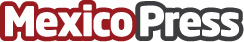 Prezi elige las 10 mejores presentaciones del añoPrezi celebra su 8va edición de reconocimiento a las mejores creaciones de los usuarios en su plataforma. La premiación sienta las bases del diseño e innovación y nuevas maneras de captar la atención de la audienciaDatos de contacto:Mónica Cordero55 5511 7960Nota de prensa publicada en: https://www.mexicopress.com.mx/prezi-elige-las-10-mejores-presentaciones-del Categorías: Nacional Imágen y sonido E-Commerce Premios http://www.mexicopress.com.mx